Bienvenue au club de l’ATHLETISME TAIARAPUPrésentation du bureau•  Président : Thierry Marin•  Secrétaire : Alain Bohard •  trésorier : Manu RenardPour débuter l’entraînement, il te suffit de :Avoir 8 ans révolusremplir correctement ta demande d’adhésion ci-contre,fournir un certificat médical d’aptitude à la pratique de l’athlétisme en compétition (de moins de 3 mois) imprimé au verso du ce document,faire remplir l’autorisation parentale (pour les moins de 18 ans),régler ton adhésion annuelle .Enfant-1 500 xpf .Adulte-3 000 xpfrégler ta licence FAPF (prix en fonction de la catégorie. Voir tableau ci-dessous)en option, achat du maillot club : 4 000xpf.Ages, jours et heures d’entraînements :De 8 ans à 10 ans : stade collège Taravao le vendredi de 16 à 17hDe 11 ans à vétérans : stade collège Taravao le lundi de 16h30 à 17h30Prix de la licence 2014:Licence découverteEveil athlétique 	avant 9 ans		2250 xpfPoussins 	 2003 et 2004	2250 xpfLicence compétition Benjamins	 2001 et 2002	2250 xpfMinimes	 1999 et 2000	2250 xpfCadets		 1997 et 1998	2750 xpfJuniors	 1995 et 1996	2750 xpfEspoirs	 1992 à 1994	3250 xpfSeniors	 1980 à 1991	6250 xpfVétérans	 1979 et avant	6250 xpfLicence Athlé running Cadets à vétérans	assurance entrainements + compétitions (pas de titre fédéral décerner avec cette licence)								2710 xpfATHLETISME  TAIARAPUDemande d’adhésion pour la saison 2013/2014Je soussigné(e),NOM : ...........................................................................................Prénom : ......................................................................................Sexe : Masculin                     Féminin Date et lieu de naissance : .........................................................Adresse : .............................................................................................................................................................................................Téléphone : ..................................................................................Tél vini parents : ..................................................................Tél vini athlète : ...................................................................Email : (pour l’envoi des convocations)..................……………….………………………………………………………………….……..Nationalité : .................................................................................Profession : .................................................................................Sports déjà pratiqués : ...............................................................Ancien club : ...............................................................................Tes performances : .....................................................................Taille pour maillot : ………….Sollicite mon adhésion au club de l’Athlétisme - Taravao pour la saison 2013/2014.Signature des parents                           Signature de l’adhérent(pour les moins de 18 ans).PS 1 - Je me propose pour être parent accompagnateur lors des déplacements                                          			OUI           NON   PS 2 - Je me propose pour aider lors des manifestations organisées par le Club.     	OUI           NON      PS 3  - J’autorise le club à faire paraître dans la presse ou sur son site internet les photos me concernant prises lors  des compétitions ou entraînements.			OUI           NON   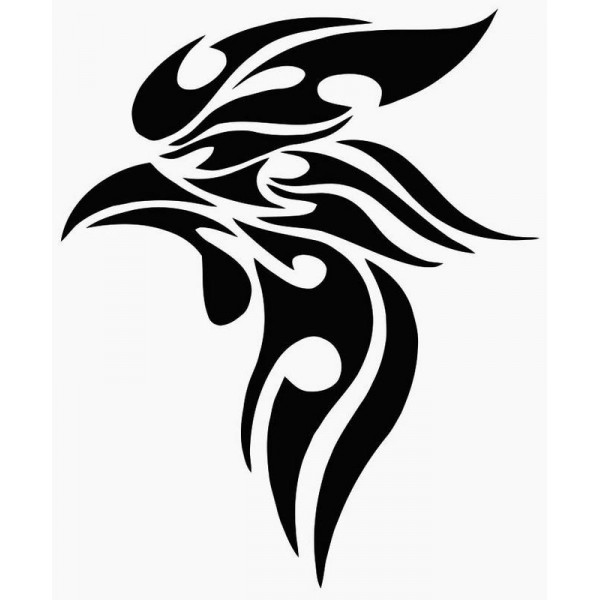 ContactsEmail : athletisme.taiarapu@laposte.net     vini thierry: 35 34 82				vini alain: 34 84 59CERTIFICAT MEDICALJe soussigné(e) Docteur ...........................................……. n’a constaté aucune contre-indication à la pratique de l’athlétisme en compétition en la personne de .................................................................................................Fait à ....................................., le .........................................(signature et cachet du médecin consultant)— — — — — — — — — — — — — — — — — — — — — — — —AUTORISATION PARENTALE(pour les moins de 18 ans seulement)Saison 2013/2014Je soussigné(e)............................................................., responsable légal de ..........................................................................., autorise les dirigeants de l’Athlétisme - Taiarapu. à prendre toutes dispositions nécessaires en cas de besoin.Docteur traitant : ....................................…………..........................Lieu d’hospitalisation éventuel : ...........................................................N° téléphone pour vous joindre : .........................................................Contre-indications médicales (allergies, etc...) : ........................................................................................................................................................................................................................................................Fait à ...................................., le ...............................(Signature des parents)